Chapters 3 & 5 Assignment Calendar 2016     Sensation and Perception and Learning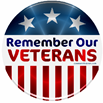 Chapters 3 & 5 Assignment Calendar 2016    1st Quarter Assessment ScheduleClass DateIn-Class ContentHomework Assignment(DUE next class)Monday, Oct. 24th Tuesday, Oct. 25th Visual Processing and Visual Displacement DemoVideo: The Human Body: Pushing the Limits (Sight)No Reading Notes – Study for Quarterly AssessmentWednesday, Oct. 26th Thursday, Oct. 27th 1A & 2A – Review for Quarterly Assessment3B & 4B- Quarterly AssessmentA Day Classes and 2B - Study for Quarterly AssessmentFriday, Oct. 28th *End of 1st MP – 2 hour early dismissalMonday, Oct. 31st *End of 1st MP – 2 hour early dismissal1A & 2A – Quarterly Assessment2B – Quarterly AssessmentRead pp. 117-124 and take reading notes: Chemical senses; touch and pain, vestibular senseTuesday, Nov. 1stWednesday, Nov. 2nd Gate Control Theory of Pain NotesCutaneous 2 point thresholdVideo Analysis – The Human Body: Pushing the Limits (Sensation)*Chapter 3 Study Guide GivenRead pp. 126-138 and take reading notes: ABC’s of perception, Gestalt Psychology, ESPThursday, Nov. 4th Friday, Nov. 5th *Sunday Nov. 6th = Daylight Savings Time Returns (set your clock back 1 hour) 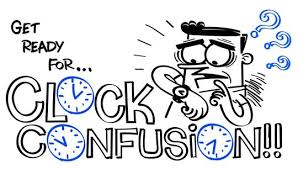 The Other SensesSkittles Taste LabVideo Analysis – Brain Games(Paranormal and Super Senses)Begin Studying for Ch. 3 TestMonday, Nov. 7th *Tue. Nov. 8th – No School – Election Day!!!!Wednesday, Nov. 9th Perceptual Processing (Top-down and bottom up)IllusionsGestalt PsychologyMonocular/Binocular depth cuesLast chance to study for Ch. 3 TestThursday, Nov. 10th Friday, Nov. 11th – Veteran’s Day!!! Report Card Day tooChapter 3 Test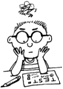 50 Multiple choice1 FRQChapter  5–LearningRead pp. 180-187. Take Reading Notes:•	Intro, Classical ConditioningClass DateIn-Class ContentHomework Assignment(DUE next class)Monday, Nov. 14th Tuesday, Nov. 15th  Intro to LearningClassical Conditioning*LEARNING PROJECT ASSIGNEDChapter 5 – LearningRead pp. 189 – 195.  Take Reading Notes Vicarious Conditioning, Taste Aversion, and Operant ConditioningLearning Project Due Dates:A Day – Thurs. 12/1B Day – Mon. 12/5Wednesday, Nov. 16th Thursday, Nov. 17th Classical Conditioning Experiment          - Can high school students be classically conditioned??? Rosclera’s Contingency Model of Learning Operant Conditioning Chapter 5 – LearningRead pp. 196 – 209.  Take Reading Notes Schedules of Reinforcement and PunishmentClassical v. Operant Conditioning Practice WorksheetFriday, Nov. 18th Monday, Nov. 21st Overjustification Effect Other Types of Learning * Study Guide for Chapter 5 test givenChapter 5 – LearningRead pp. 211 – 217.  Take Reading Notes Cognitive and Observational LearningWork on Learning ProjectTuesday, Nov. 22nd Wed. Nov. 23 – Friday, Nov. 25th – Thanksgiving Break!!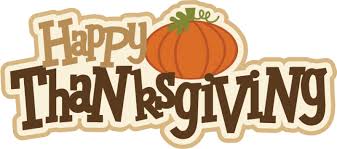 Monday, Nov. 28th Wrap Up Chapter 5 Video Application of Learning ConceptsWork on Learning ProjectStudy for Chapter 5 TestTuesday, Nov. 29th Wednesday, Nov. 30th Chapter 5 Test (50 Multiple Choice and 1 FRQ)Chapter 6 Reading Notes pp. 226 – 239 Memory FormationFinish/Submit Learning Project by due dateWednesday, October 26th Regular school day (A Day)1A/2A – Regular classes3A/4A – Quarterly AssessmentsThursday, October 27th Regular school day (B Day)1B/2B – Regular classes3B/4B – Quarterly AssessmentsFriday, October 28th 2 hour early dismissal day (A Day)1A (7:17-9:25) Review and Quarterly Assessment2A (10:10 – 12:05) Review and Quarterly AssessmentMonday, October 31st 2 hour early dismissal day (B Day)1B (7:17-9:25) Review and Quarterly Assessment2B (10:10 – 12:05) Review and Quarterly Assessment